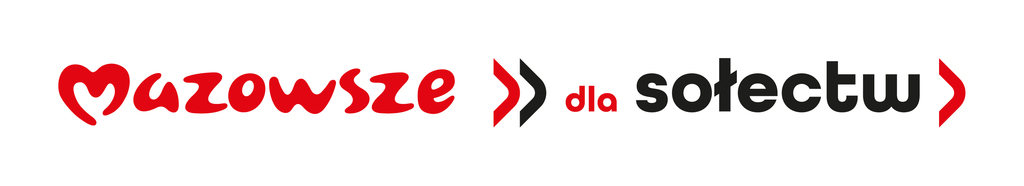 Nazwa i adres Wykonawcy:						Data 		Oświadczenia podmiotu udostępniającego zasobyskładane na podstawie art. 125 ust. 5 ustawy Pzp ustawy Pzp z dnia 11 września 2019 r. Prawo zamówień publicznych (dalej jako ustawa Pzp) na potrzeby postępowania o udzielenie zamówienia publicznego pn.: Modernizacja oświetlenia ulicznego na bardziej energooszczędne na terenie Gminy Dąbrówka w podziale na części:Część 1.Wymiana lamp oświetleniowych na lampy LED w miejscowości Cisie. Część 2.Wymiana lamp oświetleniowych na lampy LED w miejscowości Kowalicha.Część 3.Modernizacja oświetlenia ulicznego na bardziej energooszczędne w gminie Dąbrówka, prowadzonego przez Gminę Dąbrówka, oświadczam, co następuje:OŚWIADCZENIA DOTYCZĄCE PODSTAW WYKLUCZENIA:Oświadczam, że nie zachodzą w stosunku do mnie przesłanki wykluczenia z postępowania na podstawie  art. 108 ust 1 ustawy Pzp.[UWAGA: zastosować tylko wtedy, gdy zamawiający przewidział wykluczenie wykonawcy z postępowania na podstawie którejkolwiek z przesłanek z  art. 109 ust. 1 ustawy Pzp]Oświadczam, że nie zachodzą w stosunku do mnie przesłanki wykluczenia z postępowania na podstawie art. 109 ust. 1 ustawy Pzp.Oświadczam, że nie zachodzą w stosunku do mnie przesłanki wykluczenia z postępowania na podstawie art.  7 ust. 1 ustawy z dnia 13 kwietnia 2022 r. o szczególnych rozwiązaniach w zakresie przeciwdziałania wspieraniu agresji na Ukrainę oraz służących ochronie bezpieczeństwa narodowego (Dz. U. poz. 835). OŚWIADCZENIE DOTYCZĄCE WARUNKÓW UDZIAŁU W POSTĘPOWANIU:Oświadczam, że spełniam warunki udziału w postępowaniu określone przez zamawiającego w rozdziale VIII pkt 2 ppkt 1) Specyfikacji Warunków Zamówienia zwanej dalej SWZ w  następującym zakresie: ____________________________                    _____________________________      OŚWIADCZENIE DOTYCZĄCE PODANYCH INFORMACJI:Oświadczam, że wszystkie informacje podane w powyższych oświadczeniach są aktualne i zgodne z prawdą oraz zostały przedstawione z pełną świadomością konsekwencji wprowadzenia zamawiającego w błąd przy przedstawianiu informacji. INFORMACJA DOTYCZĄCA DOSTĘPU DO PODMIOTOWYCH ŚRODKÓW DOWODOWYCH:Wskazuję następujące podmiotowe środki dowodowe, które można uzyskać za pomocą bezpłatnych i ogólnodostępnych baz danych, oraz dane umożliwiające dostęp do tych środków:1) ________________________________________________(wskazać podmiotowy środek dowodowy, adres internetowy, wydający urząd lub organ, dokładne dane referencyjne dokumentacji)2) ________________________________________________(wskazać podmiotowy środek dowodowy, adres internetowy, wydający urząd lub organ, dokładne dane referencyjne dokumentacji)Podpis elektroniczny kwalifikowany lub podpis zaufany lub podpis osobisty Mazowsze dla klimatu 2022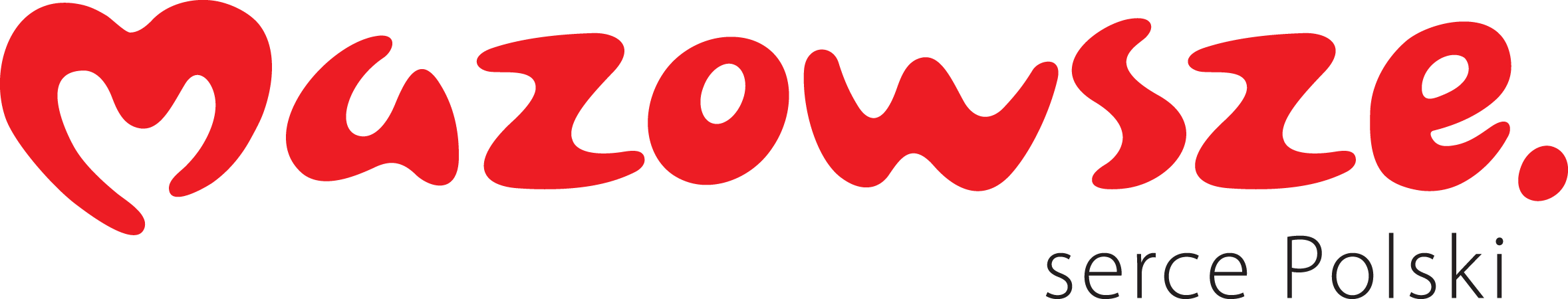 2022